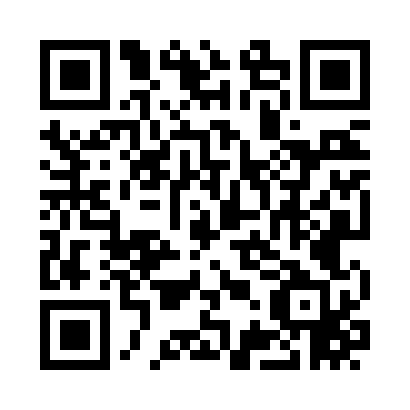 Prayer times for Kentner, Iowa, USAMon 1 Jul 2024 - Wed 31 Jul 2024High Latitude Method: Angle Based RulePrayer Calculation Method: Islamic Society of North AmericaAsar Calculation Method: ShafiPrayer times provided by https://www.salahtimes.comDateDayFajrSunriseDhuhrAsrMaghribIsha1Mon4:045:471:235:268:5910:432Tue4:045:481:245:268:5910:423Wed4:055:481:245:268:5910:424Thu4:065:491:245:278:5910:415Fri4:075:501:245:278:5810:416Sat4:085:501:245:278:5810:407Sun4:095:511:245:278:5810:398Mon4:105:521:255:278:5710:399Tue4:115:521:255:278:5710:3810Wed4:125:531:255:278:5610:3711Thu4:135:541:255:278:5610:3612Fri4:145:551:255:278:5510:3513Sat4:155:551:255:278:5510:3414Sun4:175:561:255:278:5410:3315Mon4:185:571:255:268:5310:3216Tue4:195:581:255:268:5310:3117Wed4:205:591:265:268:5210:3018Thu4:226:001:265:268:5110:2919Fri4:236:011:265:268:5010:2820Sat4:246:011:265:268:5010:2721Sun4:266:021:265:268:4910:2522Mon4:276:031:265:258:4810:2423Tue4:286:041:265:258:4710:2324Wed4:306:051:265:258:4610:2125Thu4:316:061:265:258:4510:2026Fri4:326:071:265:248:4410:1827Sat4:346:081:265:248:4310:1728Sun4:356:091:265:248:4210:1629Mon4:376:101:265:238:4110:1430Tue4:386:111:265:238:4010:1231Wed4:406:121:265:238:3910:11